Práctica de laboratorio: cálculo de rutas resumidas IPv4 e IPv6 Topología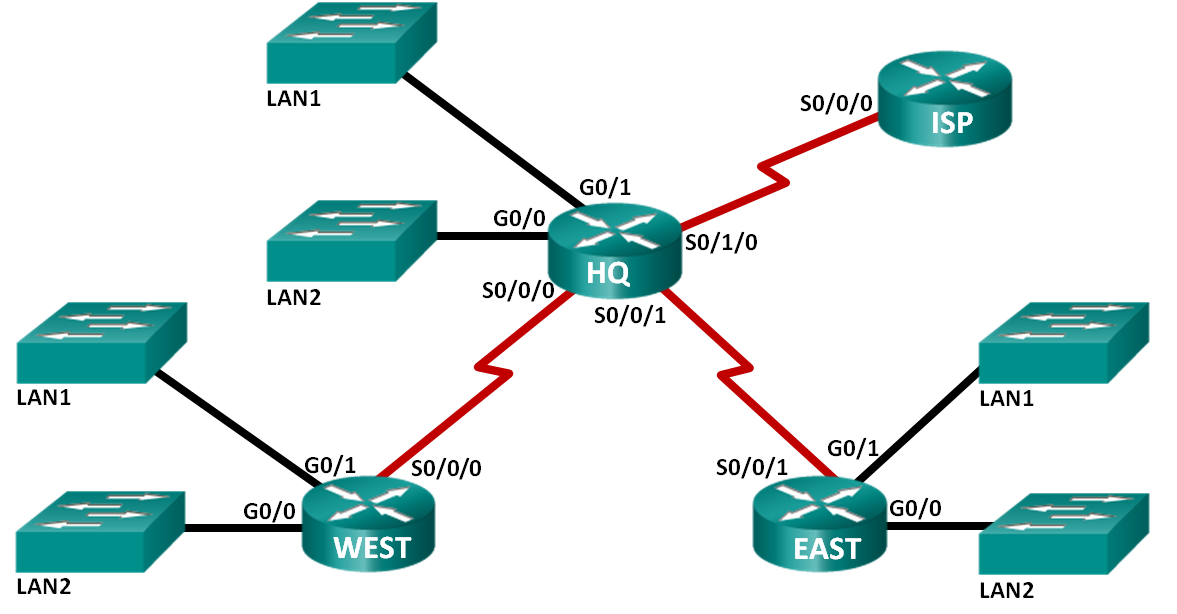 Tabla de direccionamientoObjetivosParte 1: calcular rutas resumidas IPv4Determinar la ruta resumida para las LAN de HQ.Determinar la ruta resumida para las LAN ESTE.Determinar la ruta resumida para las LAN OESTE.Determinar la ruta resumida para las LAN de HQ, ESTE y OESTE.Parte 2: calcular rutas resumidas IPv6Determinar la ruta resumida para las LAN de HQ.Determinar la ruta resumida para las LAN ESTE.Determinar la ruta resumida para las LAN OESTE.Determinar la ruta resumida para las LAN de HQ, ESTE y OESTE.Información básica/situaciónLas rutas resumidas reducen el número de entradas en las tablas de routing y hacen que el proceso de búsqueda en dichas tablas sea más eficaz. Este proceso también disminuye los requisitos de memoria del router. Se puede usar una sola ruta estática para representar unas pocas rutas o miles de rutas.En esta práctica de laboratorio, determinará las rutas resumidas de diferentes subredes de una red. Después determinará la ruta resumida de toda la red. Determinará rutas resumidas para direcciones IPv4 e IPv6. Debido a que IPv6 usa valores hexadecimales, tendrá que convertir el valor hexadecimal en valor binario.Recursos necesarios1 computadora (Windows 7, Vista o XP, con acceso a Internet)Optativo: calculadora para convertir los valores hexadecimales y decimales en valores binarioscalcular rutas resumidas IPv4En la parte 1, determinará las rutas resumidas que se pueden utilizar para reducir el tamaño de las tablas de routing. Después de cada conjunto de pasos, complete las tablas con la información apropiada de direccionamiento IPv4.Indique la máscara de subred de la dirección IP de la LAN1 de HQ y la LAN2 de HQ en formato decimal.Indique la dirección IP de la LAN1 de HQ y la LAN2 de HQ en formato binario.contar el número de bits coincidentes que se encuentran en el extremo izquierdo para determinar la máscara de subred para la ruta resumida.¿Cuántos bits coincidentes en el extremo izquierdo están presentes en las dos redes? __________ Indique la máscara de subred para la ruta resumida en formato decimal.copiar los bits binarios coincidentes y luego agregar todos ceros para determinar la dirección de red resumida.Indique los bits binarios coincidentes de las subredes de la LAN1 de HQ y la LAN2 de HQ.Agregue ceros para conformar el resto de la dirección de red en formato binario.Indique las direcciones de red resumidas en formato decimal.indicar la máscara de subred de la dirección IP de la LAN1 ESTE y la LAN2 ESTE en formato decimal.indicar la dirección IP de la LAN1 ESTE y la LAN2 ESTE en formato binario.contar el número de bits coincidentes que se encuentran en el extremo izquierdo para determinar la máscara de subred para la ruta resumida.¿Cuántos bits coincidentes en el extremo izquierdo están presentes en las dos redes? __________ Indique la máscara de subred para la ruta resumida en formato decimal.copiar los bits binarios coincidentes y luego agregar todos ceros para determinar la dirección de red resumida.Indique los bits binarios coincidentes de las subredes de la LAN1 ESTE y la LAN2 ESTE.Agregue ceros para conformar el resto de la dirección de red en formato binario.Indique las direcciones de red resumidas en formato decimal.indicar la máscara de subred de la dirección IP de la LAN1 OESTE y la LAN2 OESTE en formato decimal.indicar la dirección IP de la LAN1 OESTE y la LAN2 OESTE en formato binario.contar el número de bits coincidentes que se encuentran en el extremo izquierdo para determinar la máscara de subred para la ruta resumida.¿Cuántos bits coincidentes en el extremo izquierdo están presentes en las dos redes? __________ Indique la máscara de subred para la ruta resumida en formato decimal.copiar los bits binarios coincidentes y luego agregar todos ceros para determinar la dirección de red resumida.Indique los bits binarios coincidentes de las subredes de la LAN1 OESTE y la LAN2 OESTE.Agregue ceros para conformar el resto de la dirección de red en formato binario.Indique las direcciones de red resumidas en formato decimal.indicar la dirección IP y la máscara de subred de la ruta resumida de HQ, ESTE y OESTE en formato decimal.indicar la dirección IP de la ruta resumida de HQ, ESTE y OESTE en formato binario.contar el número de bits coincidentes que se encuentran en el extremo izquierdo para determinar la máscara de subred para la ruta resumida.¿Cuántos bits coincidentes en el extremo izquierdo están presentes en las tres redes? ___________ Indique la máscara de subred para la ruta resumida en formato decimal.copiar los bits binarios coincidentes y luego agregar todos ceros para determinar la dirección de red resumida.Indique los bits binarios coincidentes de las subredes de HQ, ESTE y OESTE.Agregue ceros para conformar el resto de la dirección de red en formato binario.Indique las direcciones de red resumidas en formato decimal.calcular rutas resumidas IPv6En la parte 2, determinará las rutas resumidas que se pueden utilizar para reducir el tamaño de las tablas de routing. Después de cada conjunto de pasos, complete las tablas con la información apropiada de direccionamiento IPv6.TopologíaTabla de direccionamientoindicar los primeros 64 bits de la máscara de subred de la dirección IP de la LAN1 de HQ y la LAN2 de HQ en formato hexadecimal.indicar la ID de subred (bits 48 a 64) de la LAN1 de HQ y la LAN2 de HQ en formato binario.contar el número de bits coincidentes que se encuentran en el extremo izquierdo para determinar la máscara de subred para la ruta resumida.¿Cuántos bits coincidentes en el extremo izquierdo están presentes en las dos ID de subred? ______ Indique la máscara de subred de los primeros 64 bits de la ruta resumida en formato decimal.copiar los bits binarios coincidentes y luego agregar todos ceros para determinar la dirección de red resumida.Indique los bits binarios de la ID de subred coincidentes para las subredes LAN1 de HQ y LAN2 de HQ.Agregue ceros para conformar el resto de la dirección de ID de subred en formato binario.Indique las direcciones de red resumidas en formato decimal.indicar los primeros 64 bits de la máscara de subred de la dirección IP de la LAN1 ESTE y la LAN2 ESTE en formato hexadecimal.indicar la ID de subred (bits 48 a 64) de la LAN1 ESTE y la LAN2 ESTE en formato binario.contar el número de bits coincidentes que se encuentran en el extremo izquierdo para determinar la máscara de subred para la ruta resumida.¿Cuántos bits coincidentes en el extremo izquierdo están presentes en las dos ID de subred? ______ Indique la máscara de subred de los primeros 64 bits de la ruta resumida en formato decimal.copiar los bits binarios coincidentes y luego agregar todos ceros para determinar la dirección de red resumida.Indique los bits binarios coincidentes de las subredes de la LAN1 ESTE y la LAN2 ESTE.Agregue ceros para conformar el resto de la dirección de ID de subred en formato binario.Indique las direcciones de red resumidas en formato decimal.indicar los primeros 64 bits de la máscara de subred de la dirección IP de la LAN1 OESTE y la LAN2 OESTE en formato decimal.indicar la ID de subred (bits 48 a 64) de la LAN1 OESTE y la LAN2 OESTE en formato binario.contar el número de bits coincidentes que se encuentran en el extremo izquierdo para determinar la máscara de subred para la ruta resumida.¿Cuántos bits coincidentes en el extremo izquierdo están presentes en las dos ID de subred? _____ Indique la máscara de subred de los primeros 64 bits de la ruta resumida en formato decimal.copiar los bits binarios coincidentes y luego agregar todos ceros para determinar la dirección de red resumida.Indique los bits binarios coincidentes de las subredes de la LAN1 OESTE y la LAN2 OESTE.Agregue ceros para conformar el resto de la dirección de ID de subred en formato binario.Indique las direcciones de red resumidas en formato decimal.indicar la dirección IP de la ruta resumida y los primeros 64 bits de la máscara de subred de HQ, ESTE y OESTE en formato decimal.indicar la ID de subred de la ruta resumida de HQ, ESTE y OESTE en formato binario.contar el número de bits coincidentes que se encuentran en el extremo izquierdo para determinar la máscara de subred para la ruta resumida.¿Cuántos bits coincidentes en el extremo izquierdo están presentes en las tres ID de subred? ______ Indique la máscara de subred de los primeros 64 bits de la ruta resumida en formato decimal.copiar los bits binarios coincidentes y luego agregar todos ceros para determinar la dirección de red resumida.Indique los bits binarios coincidentes de las subredes de HQ, ESTE y OESTE.Agregue ceros para conformar el resto de la dirección de ID de subred en formato binario.Indique las direcciones de red resumidas en formato decimal.Reflexión¿Qué diferencia existe entre determinar la ruta resumida para IPv4 y determinarla para IPv6?_____________________________________________________________________________________________________________________________________________________________________________________________________________________________________________________________________¿Por qué las rutas resumidas son beneficiosas para una red?_____________________________________________________________________________________________________________________________________________________________________________________________________________________________________________________________________SubredDirección IPv4Dirección IPv6LAN1 de HQ192.168.64.0/232001:DB8:ACAD:E::/64LAN2 de HQ192.168.66.0/232001:DB8:ACAD:F::/64LAN1 de EAST192.168.68.0/242001:DB8:ACAD:1::/64LAN2 de EAST192.168.69.0/242001:DB8:ACAD:2::/64LAN1 de WEST192.168.70.0/252001:DB8:ACAD:9::/64LAN2 de WEST192.168.70.128/252001:DB8:ACAD:A::/64Enlace desde HQ a ESTE192.168.71.4/302001:DB8:ACAD:1000::/64Enlace desde HQ a WEST192.168.71.0/302001:DB8:ACAD:2000::/64Enlace desde HQ a ISP209.165.201.0/302001:DB8:CC1E:1::/64SubredDirección IPv4Máscara de subredDirección IP de la subred en formato binarioLAN1 de HQ192.168.64.0LAN2 de HQ192.168.66.0Dirección de resumen de las LAN de HQSubredDirección IPv4Máscara de subredDirección de subred en formato binarioLAN1 de EAST192.168.68.0LAN2 de EAST192.168.69.0Dirección de resumen de las LAN ESTESubredDirección IPv4Máscara de subredDirección IP de la subred en formato binarioLAN1 de WEST192.168.70.0LAN2 de WEST192.168.70.128Dirección de resumen de las LAN OESTESubredDirección IPv4Máscara de subredDirección IP de la subred en formato binarioHQEASTWESTRuta resumida de la dirección de redSubredDirección IPv6LAN1 de HQ2001:DB8:ACAD:E::/64LAN2 de HQ2001:DB8:ACAD:F::/64LAN1 de EAST2001:DB8:ACAD:1::/64LAN2 de EAST2001:DB8:ACAD:2::/64LAN1 de WEST2001:DB8:ACAD:9::/64LAN2 de WEST2001:DB8:ACAD:A::/64Enlace desde HQ a ESTE2001:DB8:ACAD:1000::/64Enlace desde HQ a WEST2001:DB8:ACAD:2000::/64Enlace desde HQ a ISP2001:DB8:CC1E:1::/64SubredDirección IPv6Máscara de subred de los primeros 64 bitsID de subred en formato binarioLAN1 de HQ2001:DB8:ACAD:E::/64LAN2 de HQ2001:DB8:ACAD:F::/64Dirección de resumen de las LAN de HQSubredDirección IPv6Máscara de subred de los primeros 64 bitsID de subred en formato binarioLAN1 de EAST2001:DB8:ACAD:1::/64LAN2 de EAST2001:DB8:ACAD:2::/64Dirección de resumen de las LAN ESTESubredDirección IPv6Máscara de subred de los primeros 64 bitsID de subred en formato binarioLAN1 de WEST2001:DB8:ACAD:9::/64LAN2 de WEST2001:DB8:ACAD:A::/64Dirección de resumen de las LAN OESTESubredDirección IPv6Máscara de subred de los primeros 64 bitsID de subred en formato binarioHQEASTWESTRuta resumida de la dirección de red